	President:	Conditioning started for some grade levels.If we have remaining helmets once our youth athletes have picked up their equipment, we will loan Middle School whatever we can.  	Vice President:	Game Fields are scheduled.Fairview practice fields are being scheduled with SF township.Paramedics and Refs are all set.	Treasurer:	General Budget: With all expected expenses, we are set to finish the season close to our starting balance.Cheer doing concessions: We will assume cheer will do concessions unless we hear otherwise.We will contact the Middle School FB contact to ensure which 7th graders are eligible for 5-year jacket.	Secretary:	COVID Waivers this year?: NOEmails (Equipment, Cornhole, anything else?): NO	League Representatives K-6:	League Registration Numbers: Number of teams per level shared for each community.Super Bowl Plans: Should be at TJ, due to scheduling may be at CM or CV.Senior Bowl Plans: At Mt. Lebo on November 13thLeague Coaches Meeting: This meeting will be mandatory for all head coaches.  It will take place Sunday, August 21st (time and location TBD).	Football Director:	Equipment hand outs have begun, shed clean-out complete (thanks to all who helped), chin straps must be ordered, field lining scheduled with township, second email sent regarding score board lights, team materials to be ordered with funds from Dick’s.	Fundraising Coordinator:	Cornhole Update: Cornhole flyer to be distributed via social media, 11am start, Kona Ice has been scheduled, we have 13 sets of boards, bags are being ordered, Punt/Pass/Kick event and prizes organized by Neil.Fundraising: Dick’s funds have been spent, Donations have been received by 3 other businesses.Spirit Sale Update: 3-4 week turn-around.  Instead of coaches shirts, maybe coaches credit amount per item of their choice.	Registration and Rosters:Tackle: 89 total (46 varsity, 28 jv, 15 termite)Flag: 80 total (27 3rd, 30 1-2, 23 K)	Concessions:	…	Webmaster:	…   							Other: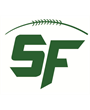 South Fayette Township Youth Football Association Tuesday, July 13, 2021							Association Meeting AgendaMike Ludwig (President), Eric Makar (Vice President), Candace Ankrum (Treasurer), Barbara Earley (Secretary), Bruce Bostian (League Representative), Neil Loebig (League Representative), Gregg Earley (Football Director), Jennifer Bostian (Fundraising Coordinator), Jenn Ludwig (Webmaster), Robert Julius (Registration and Rosters), April McShane (Concessions)Mike Ludwig (President), Eric Makar (Vice President), Candace Ankrum (Treasurer), Barbara Earley (Secretary), Bruce Bostian (League Representative), Neil Loebig (League Representative), Gregg Earley (Football Director), Jennifer Bostian (Fundraising Coordinator), Jenn Ludwig (Webmaster), Robert Julius (Registration and Rosters), April McShane (Concessions)